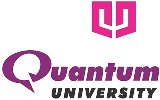 QUANTUM UNIVERSITYMandawar (22 Km Milestone), Roorkee – Dehradun Highway (NH 73)ROORKEE – 247 662NOTICEDepartment of Training & Placements		Dated: 14.01.2021Credex Technology Will be conducting placement drive for final year students from B.tech CSE of Quantum University, Roorkee. Details are as follows.Company Name Credex TechnologyCompany Websitehttps://www.credextechnology.com/ Responsibilities Position: 1 Java Developer Skills: Skills- Strong Experience in Java, J2EE,Spring/Spring Boot, Rest API, Restful ServicesDatabase:MySQL/PostgreDesign, develop, implement, and maintain java application phases, code, and software. Conduct software analysis, programming, testing, and debugging, as well as recommendingchanges to improve the established processes.Position: 2   Full Stack DeveloperSkills: Angular, HTML/CSS,JavaScript,Git and GitHub,HTTP and REST.Developing front end website architecture. Designing user interactions on web pages. Developing back end website applications. Creating servers and databases for functionality.Eligibility CriteriaB.Tech CSE Minimum 10+2+4 years of education (All in full time)60% in 10th, 12th, UG and PG (Full time/ Regular courses)DesignationGETPackage Offered10K Stipend during Internship which starts from January 2021On Successful Completion of Internship CTC of 3LPA from July 2021 including 36K PerformanceIncentive Bond75k Stamp paper Bond till July 2022Selection ProcedureProcess: Online Test through Google Meet- Personal Interview Online Job LocationNoida Sector 62 Recruitment DateMonday, Jan 18 time 11:30 AM, Followed by Interview on Jan 21Reporting TimeBetween 9.30 AM – 6 PMVenueONLINE 